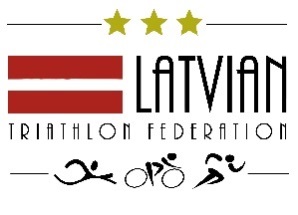 Latvijas Triatlona federācija, Vienotais Reģ. Nr. 40008024242,Ganību dambis 25d, Rīga, LV-1005, Latvija, Tālr. +371 29676719RīgāBIEDRĪBAS “LATVIJAS TRIATLONA FEDERĀCIJA” VALDES SĒDES PROTOKOLS2022. gada 2 marts 					  				Nr.2/2022Biedrības “Latvijas Triatlona Federācija” (turpmāk – LTF) Valdes sēde norisinās attālināti, videokonferences režīmā, Zoom platformā un klātienē.Sēdes sākums plkst. 14:00 -16:00 Protokolē: A. Strauss, K. UpenieceInformācija: 					PAR UKRAINU 				AigarsSazinājos ar Ukrainas federācijas vadību. Informēju, ka varam piedāvāt uzturēšanos un cita veidu palīdzību Ukrainas triatlona saimei. Apņēmāmies uzturēt kontaktus. Sazinājos ar Igaunijas un Lietuvas prezidentiem. Plānojam tikšanos Eiropas kongresa laikā 11.03. Spānijā. Valdes sēde:
1. 2022  Valdes sēdes protokola N1  apstiprināšana					AigarsAigars: Vai ir kādi komentāri par Valdes sēdes protokolu N1 / 2022. Ja nav, tad aicinu balsot:Balsojums: Visi par ( Par  8 )2.  Paraolimpiskā komiteja								Aigars	- 22.02.2022 vienbalsīgi tikām uzņemti Latvijas paraolimpiskajā komitejā;	- saņēmām arī apsveikumu no IZM Sporta vadītāja Edgara Severa;	- esam iekļauti LPK finansēšanas plānā ar 4000 EUR;	- ir sportists, Edijs Simanis no Ugāles, kas uzsācis treniņus ar plānu starts Parīze 2024 Paraolimpiskās spēles;	- darbu koordinēšana un organizatoriskos jautājumus uzņemies kārtot Ventspils maratona klubs un Andris Valerts, kam ir pieredze darbam ar parasportistiem;	- Plānots, ka pirmo reizi Edijs testēs triatlona startus akvatlonā – 23.04.2022 Siguldā. Esam par to vienojušies ar Siguldas organizatoru Aināru Veģeri;	- Attīstot šo virzienu būs jāapstiprina LTF paratriatlona virziena atbildīgā persona.Balsojums: Pieņemts zināšanai:  Visi par ( 8 par )3. 2022 gada  Latvijas kausa nolikums un situācija					Māris		- Ir veikti dažādi redakcionālie precizējumi, kas tika iesūtīti; 	- sagatavots uzrunājošs Powerpoint par komandu cīņu. Tiks izsūtīts juridiskajiem biedriem un ievietos LTF mājas lapā;	- noorganizēts Zoom ar skaidrojošu daļu par Nolikumu, Komandu cīņu. Uzaicinājums tka izsūtīts juridiskajiem biedriem. Zoom vadīja Māris;	-jāprecizē galvenā tiesneša izvēle katram LK posmam un to apstiprināšana. Vaidavai ir uzrunāts I. Siminaitis, un viņš ir piekritis. 	- LTF mājas lapā ir ievietots Siguldas Nolikums 23.04.2022. Ir sākusies reģistrācija;	-visiem juridiskajiem LTF biedriem izsūtīts rēķins par 2022. Gadu. Precizētas e pastu adreses un rekvizīti. Uz 2.03.2022 samaksājuši Triatlona Akadēmija, Burkānciems & Co, Maratona klubs,  TRI KAN. 	-LTF mājas lapā ievietoti  ieteicamie  distanču garumi  rīkojot sacensības Latvijā;	- ir novecojis  minimālais sacensību standartu nolikums, kas pieņemts 03.05.2012. Vajadzētu  aktualizēt un modernizēt.Balsojums: Pieņemts zināšanai:  Visi par ( 8 par )4. Jelgavas un Olaines Latvijas kausa posms 						Aigars- V. Kuzmenko 17.02.2022 Zoom sarunā par LK 2022 izteica, ka plāno rīkot Olaines akvatlonu un vēlējās uzzināt vai šīs sacensības var iekļaut LK posmu sastāvā.  Tika uzaicināts iesniegt rakstisku lūgumu, lai iekļauj Latvijas kausa sacensībās. Uz 2.03 nav saņemts priekšlikums no V. Kuzmenko.  	-  Māris pārrunāja ar V. Kuzmenko, lai ievieto savās Jelgavas sacensībās distances, lai varam veikt sportistu atlasi. V. Kuzmenko informēja, ka būs peldēšana un pēc tam skriešana stadionā, jo pilsēta neakceptē skriešanu pa promenādi.Balsojums: Pieņemts zināšanai:  Visi par ( 8 par )5. 2022 gada licences 									Aigars	- Visa nepieciešamā informācija par licenču saņemšanu ievietota LTF mājas lapā zem sadaļas „licences”. Aicinājums iesniedzējiem rūpīgi iepazīties ar 2022. gada licenču nolikumu un izsniegšanas un saņemšanas procedūru. - Ir izdotas pirmās plastikas licences. Tā kā tie pārsvarā ir vidējo un garo distanču sportisti, tad viņiem pēc licences saņemšanas viņi tiek informēti par LTF plāniem, idejas par sadarbību un tiek izsūtīts arī e-pasts par iespēju startēt LK sacensībās. Izdošanu un reģistrāciju veic praktikante K. Upeniece.	- Nolemts, ka aprīļa pirmajā nedēļā tiks izsūtīts e-pasts visiem licenču turētājiem ar informāciju par sacensībām un LTF  novitātēm.	-  Tiek veikta sarunas ar uzņēmumiem, kas piedāvās atlaides un bonusus licenču turētājiem.	- I. Gucanovičs sazināsies ar Latswimshop par sadarbību un atlaidēm LTF licenču turētājiem.Balsojums: Pieņemts zināšanai:  Visi par ( 8 par )6. 2022. gada izlašu sastāvi /  principi / atbildīgie / kritēriji				Aigars	-  Šobrīd mums ir aktuāls ir izlases un izlases kandidātu sastāvs, kas apstiprināts Valdē uz C19 laiku. Dod tiesības apmeklēt baseinus un izmantot ar 50 % atlaidi LOV pakalpojumus. Šis saraksts apstiprināts 25.10.2021. 	- LTF mājas lapā ievietots nolikums, kā noteikt 1+ 1 jauniešus, lai piedalītos Bistricā.  Saņemta ziņa no LOK, ka iespējams, uz Bistricu būs arī kvota mix stafetei. Jāgaida apstiprinājums no LOK.	- Izsūtījām juridiskajiem biedriem lūgumu atsūtīt, viņuprāt, sportistus, kas būtu iekļaujami Latvijas izlasēs ar mērķi 2024. un 2028. gada Olimpiāde. Lūgums bija arī atsūtīt sportistu rezultātus. Jauniešu un junioru un pieaugušo.  Saņēmām atbildes. A. Veģeris un A. Levša veica zināmu ekspertīzi. Izveidots saraksts. Notikušas garas sarunas, diskusijas Treneru padomē, individuālas.Aigars:  LSFP un LOK finansēšanas līgumos ir prasība noteikt kritērijus izlases sportistu noteikšanai. Aigars:  ierosinu:ka šobrīd paliek spēkā 25.10.2021 apstiprinātais izlases dalībnieku un kandidātu saraksts. Pieņemt zināšanai aptaujas rezultātus.Pēc 23.04. Siguldas akvatlona pieņemt Valdes lēmumu, kas ir izlases sastāvs un izlases kandidāti sākot ar 1.05.2022.Anatolijs: Treneru padome apņemas nedēļas laikā izstrādāt pamatkritērijus, lai noteiktu izlases dalībniekus un kandidātus.Balsojums: Pieņemts zināšanai:  Visi par ( 8 par )7. 2022. gada budžeta precizēšana							Aigars	- LSFP un LOK gatavo sadarbības līgumus. Abas organizācijas informējušas, ka līgumi tiks sagatavoti marta mēneša pirmajā pusē un līgumus noslēgt līdz 4.04.2022.Aigars: ierosinu budžeta precizēšanu veikt pēc līgumu noslēgšanas ar LSFP un LOK.Balsojumus: Visi par ( Par  8  )8. 2021 Latvijas kausa apbalvošanas procedūra						AigarsLiene:  varam LK 2021 apbalvošanu veikt Siguldas akvatlona laikā.Māris: atbalstu, jo tagad jau ir nokavēts pēc iepriekšējā plāna. Aigars: Valdes sēdē N1 piedāvāju sekojošu, ka es apbraukāšu pilsētas, kurās ir laureāti un atbilstoši C19 principiem pasniegt kausus. Tagad mainās C19 regulējums, tāpēc atbalstu Lienes ideju.Balsojumus: Visi par ( Par  8  )9. 2021. gada analītikas atskaite + kopsapulces organizēšanas datums.  	  	Aigars		 -  Valdes locekļiem nosūtīts % sadalījums par 2021 gada ieņēmumiem un izdevumiem. Tiks ievietos LTF mājas lapā.	- Valdes sēdi, lai apstiprinātu Finanšu pārskatu 		 12.04.2022.	-  LTF kopsapulce pārskata apstiprināšanai   		21.04.2022.Balsojumus: Visi par ( Par  8  )10. Juridiskie biedri 									Aigars	- Šobrīd ir sekojoša situācija:   Zoorbgan – nav zināms pārstāvis  /  Aquatic – nav zināms vai turpinās būt LTF biedrs / Ironmann.lv – nav zināms. - Aicinu Valdes locekļus, kam ir informācija par šo klubu statusu un nostāju attiecībā uz LTF informēt mani personīgi un Valdi.Balsojums: Pieņemts zināšanai:  Visi par ( 8 par )11. Trirunpro iesniegums kļūšanai par LTF juridisko biedru				AigarsAigars:  ir saņemts iesniegums no Trirunpro par uzņemšanu juridisko biedru sastāvā LTF. Esmu uzaicinājis, lai Trirunpro pārstāvis Mārtiņš Marnauza – C kategorijas treneris, informē par kluba iecerēm.M. Marnauza:  Esmu C kategorijas treneris. Ar ģimeni dzīvojam Ozolniekos. Šobrīd trenējās 15 sportisti, tai skaitā vienu līdz 17 gadiem. 2021 rīkojām pasākumus, Stāmerienas triatlona dienas un LSFP Be Active vēstnesis. Uzskatu, ka ir daudz cilvēku, kas pareizi uzrunāti varētu pievērsties triatlonam. Plānoju miniseriālu Ozolniekos. Plānojam uzmanību pievērst kvalitātei un triatlona popularizēšanai Latvijā . Aigars:  vēlos pateikt paldies M. Marnauzam, viņa ģimenei par aktīvu iesaistīšanos triatlona popularizēšanā un  reklāmai 2021. gadā. Vēlētos, lai M. Marnauza pastāsta par savas sievas maģistra darbu LU.M. Marnauza: mana sieva LU studiju ietvaros raksta Maģistra darbu „Jelgavas triatlona skolas izveide”. Vēlētos arī teikt, ka ceru, ka Latvijā nākotnē būs vairāk triatlona treneru. Labprāt pārrunātu ar V. Kuzmenko par viņa pieredzi un treniņmetodiku. Aigars:  aicinu balsot par biedrības „Trirunpro” uzņemšanu kā LTF juridisko biedru. Balsojums:  Visi par ( 8 par ) 12. CITI : =  2022 Sponsoru piesaiste								AigarsAigars: Esam parakstījuši pirmo sadarbības līgumu ar 4 finanses. Plānots 5000 EUR atbalsts sacensību organizēšanai.  Paldies  Valdes loceklim G. Madžiņam. = Jauns C kategorijas treneris no Cēsīm.   						AigarsAigars: Veicām Zoom sarunu un iztaujāšanu ar Juri Gudēviču - Liepiņu . Nolemts atbalstīt C kategorijas saņemšanu.= AGE grupas koordinēšana								AigarsAigars: Vēlos aktualizēt, ka ir jāmeklē persona, kas vēlas uzņemtie AGE grupas koordinēšanu. Daudz jaunumu, aktivitāšu.  Vislabāk būtu, ja to uzņemtos kāds no Valdes.= Stafetes 										AigarsAigars:   Aicinu visus padomāt, jo praktiski mēs varētu pievērst uzmanību un izveidot, iniciēt stafešu komandas / komandu  veidošanu. Esmu uzrunājis dažus vieglatlētikas trenerus par stafešu komandām.	Tas svarīgi, jo ir informācija, ka mums ir kvotas Bistricā (2005. un 2006. gads)  2 + 2. Tā ir dalība, ko finansē LOK. Gaidam LOK lēmumu. Lieliska iespēja jaunajiem triatlonistiem piedalīties lielā sporta pasākumā un pārstāvēt Latvijas valsti.= V. Kuzmenko nosūtījis aicinājumu LSFP veikt pārbaudes par juridisko biedru statusu. 	AigarsAigars: Man bija klātienes tikšanās 16.02.2022 ar V. Kuzmenko un A. Vīksnu. Aicināju V. Kuzmenko komunicēt ar LTF Treneru padomi un nesaskaņas risināt LTF iekšienē.  Vienu dienu pēc šīs sarunas V. Kuzmenko nosūtīja vēstuli medijiem, dažādiem e-pasta adresātiem,  LSFP un LOK amatpersonām ar ierosinājumu pārbaudīt LTF darbības likumību. = Nākošā Valdes sēde 12.04.2022							AigarsAigars:  klātienēValdes sēdē piedalās:Klātienē:LTF prezidents, Valdes loceklis - Aigars Strauss, Ulrika NaumovaAttālināti:  Valdes locekļi:  Igors Gucanovičs, Anatolijs Levša, Māris Liepa, Liene Trokša, Evita Leitāne, Gatis MadžiņšUzaicināts:  Kluba Trirunpro pārstāvis M. Marnauza